Что умеет компьютер?Врач. Имеется возможность обследования, диагностирования и назначения лечения.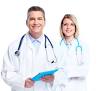 Композитор и музыкант.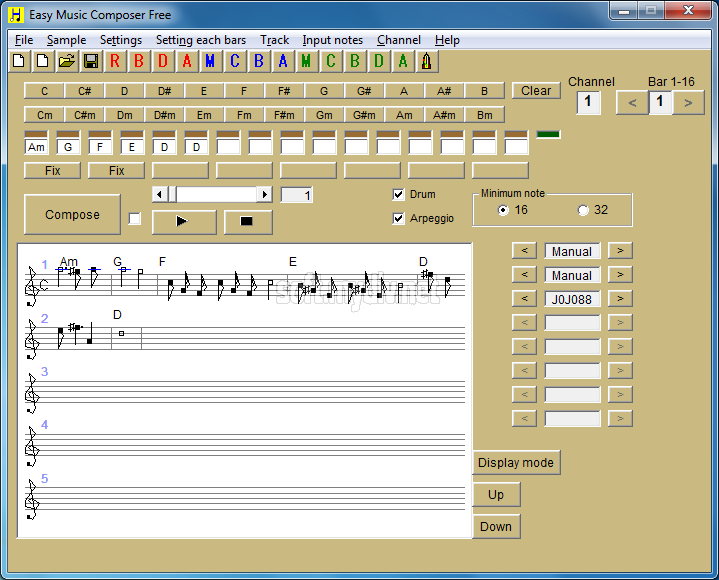 Компьютер позволяет сочинять, создавать аранжировку и исполнять музыкальные произведения. 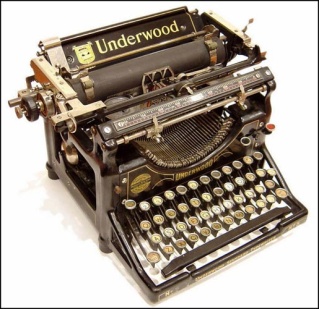 Пишущая машинка. Набор и редактирование текста, хранение и печать документов широко используется во всех сферах деятельности.Мультипликатор.На компьютере можно создавать двухмерные и трехмерные  движущиеся изображение, всевозможные видео эффекты. 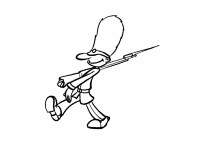 Конструктор.Компьютер позволяет проектировать и рассчитывать механизмы и конструкции. 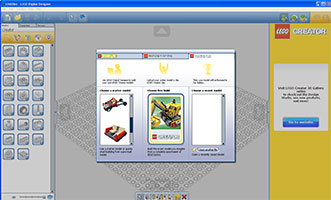 Архитектор.Компьютер позволяет проектировать здания и сооружения, представлять их не только в чертежах, но и в макетах на экране, с возможностью просмотра конструкции снаружи и внутри.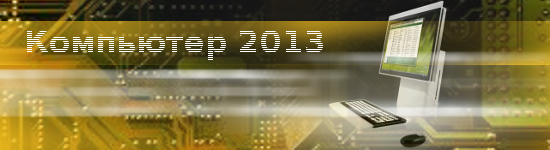 Переводчик.Компьютер может осуществлять перевод отдельных слов и текстов с русского языка на иностранный и наоборот.Художник. 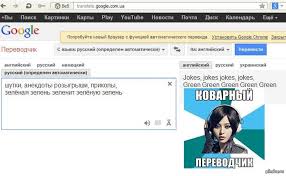 На компьютере можно создавать новые изображения и редактировать (изменять размеры, форм, цвет, добавлять и удалять фрагменты) имеющиеся рисунки и фотографии. 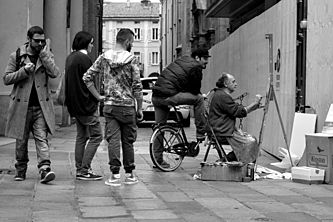 Учитель. В наглядной форме представляется учебный материал по любому предмету, моделируются эксперименты, проводится тестирование, исправление ошибок, оценивание.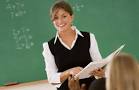 Личный секретарь. Под этим подразумевается ведение делового дневника, напоминание о важных делах и знаменитых событиях.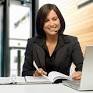 Модельер.На компьютере можно разрабатывать модели обуви и одежды, подготавливать выкройки.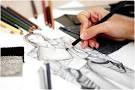 Издатель.С помощью компьютера можно создавать макеты книг, газет, журналов, рекламных проспектов и плакатов. 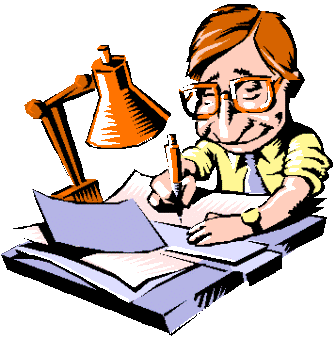 Справочное бюро. Компьютер представляет вам информацию по множеству вопросов. 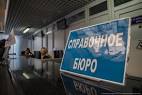 Почтальон. Ваши сообщения могут быть доставлены в любую точку планеты за считанные минуты.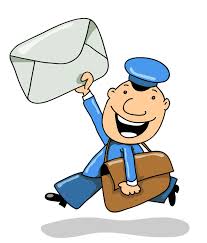 Вычислитель. –Прямая (по названию) и первая (исторически) из его «профессий». С помощью компьютера проводятся математические вычисления в различных областях науки и техники. Это и обработка результатов эксперимента, и расчет траекторий космических аппаратов, астрономические исследования и многое другое.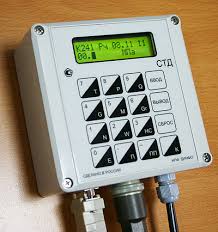 Делопроизводитель. Можно реализовать ведение личных дел сотрудников, подготовка приказов и распоряжений.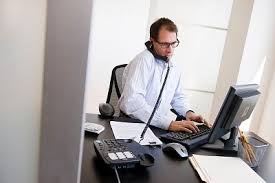 Дизайнер. На компьютере можно разрабатывать дизайн помещений, создавать на экране интерьеры, подбирать фактуру и цвет отделочных материалов, моделировать расстановку мебели.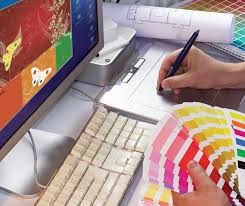 Библиотекарь.Компьютер позволяет хранить сотни тысяч томов, осуществлять быстрый поиск и предоставление на экране нужного материала.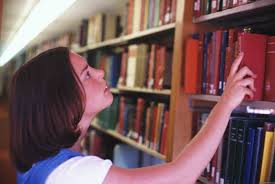 Игротека. Существует необычайно широкий круг захватывающих компьютерных игр.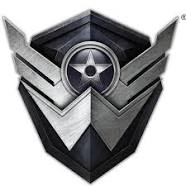 Бухгалтер. Производится быстрый расчет заработной платы для всего предприятия, учет доходов и налогов, подготовка документации.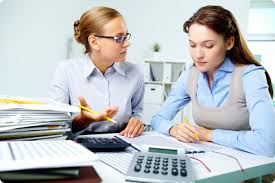 